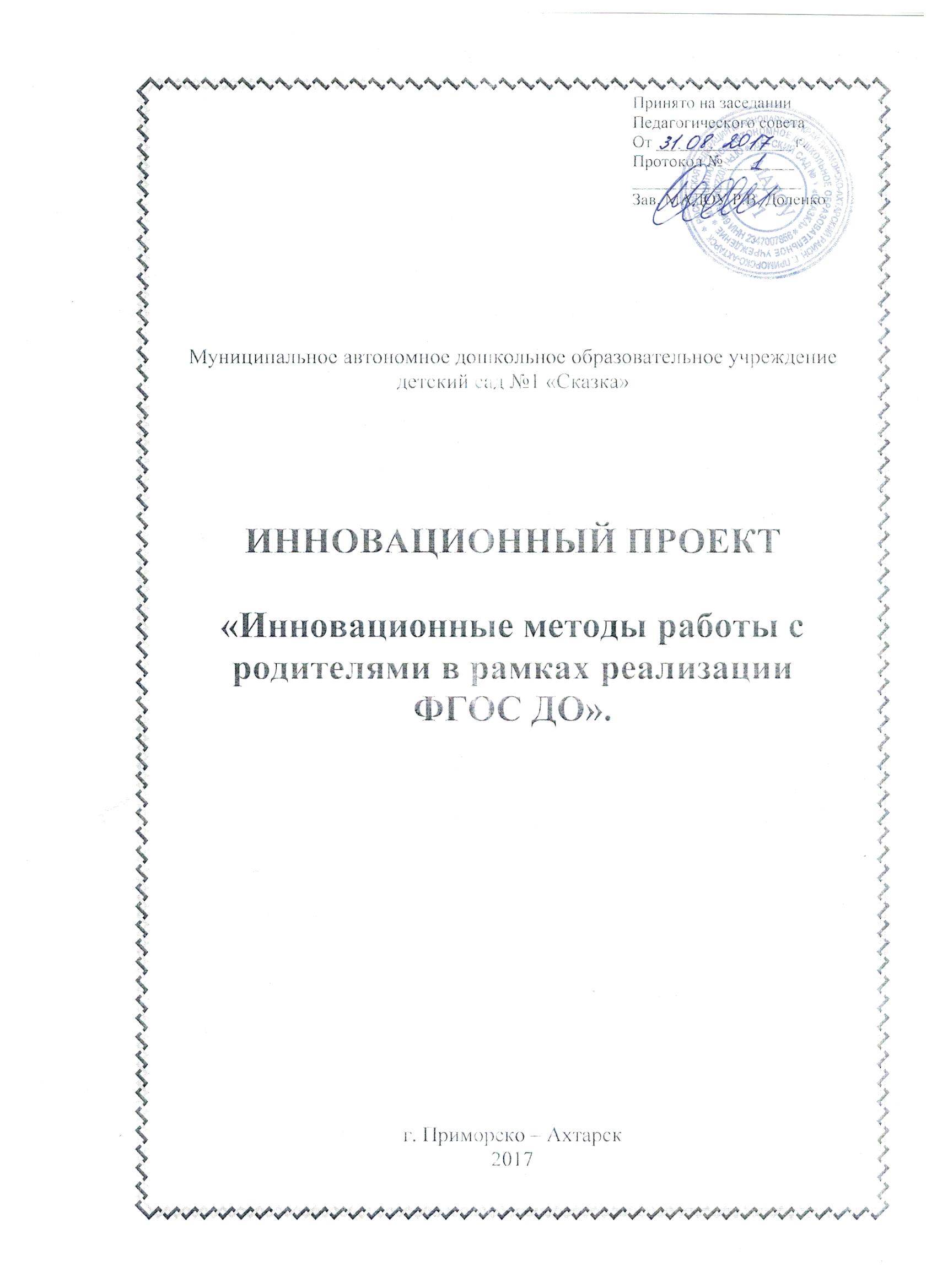 Содержание 1. Тема инновационного проекта: Инновационные методы работы с родителями в рамках реализации ФГОС ДО2.Обоснование проекта. Методологическим основанием стали следующие подходы: системный, деятельностный и информационный.Системный подход помог установить социальное партнерство дошкольного образовательного учреждения с родителями воспитанников на основе уже сложившегося передового опыта и с учетом новых научных подходов.Деятельностный подход обеспечивает построение методологических основ, связанных с единством объективного и субъективного в каждом виде деятельности по реализации спроектированной модели и различных видах взаимодействия.Информационный подход позволяет определить информационную среду, осуществить критический анализ существующих информационных технологий, используемых для организации диалога с родителями, синтезировать их методическое содержание для построения целостной системы адекватной условиями нформационно-коммуникативной реальности.2.1. Актуальность для развития системы образования, соответствие ведущим инновационным направлениям развития образования Краснодарского края.Наверное, ничто и никто не вызывает у человека столь сильные, а иногда и противоречивые чувства, как его собственные дети. С одной стороны, дети приносят нам радость и счастье, надежду на будущее, но в тоже время они являются источником разочарований и тревог. Растить детей– это всегда не легкий труд для родителя. Их воспитание требует от взрослого ежедневной затраты колоссального количества энергии, сил, времени, но несмотря на все приложенные ресурсы они растут и развиваются не всегда так, как хотелось бы [16].Забота о своевременном и полноценном психическом развитии детей, посещающих ДОУ, является важнейшей профессиональной задачей педагогов, но она не под силу любому специалисту, если он будет действовать в одиночку. Для решения данных проблем необходима помощь родителей, но не все родители достаточно компетентны в вопросах воспитания ребенка. Встает вопрос: «Как решить данную проблему?»Согласно Конвенции долгосрочного социально – экономического развития Российской Федерации на период до 2020 года Пункт 4 «Повышение гибкости и многообразия форм предоставления услуг системы дошкольного образования обеспечит поддержку и более полное использование образовательного потенциала семьи» [10].Таким образом к решению данного вопроса необходимо привлекать семьи воспитанников. Но в период смены экономических и общественных формаций нарушается преемственность поколений в воспитании детей, и прежде всего в сфере передачи нравственного опыта, жизненных ценностей и установок. Современная семья серьезно озабочена образованием и развитием детей, формированием их здоровья. Однако дошкольный возраст является хорошей платформой для формирования в детях основ душевного здоровья. Ориентация родителей на успех приводит к тому, что они больше всего интересуются развитием интеллектуальных возможностей ребенка. СМИ также формируют в детях потребительское отношение к жизни и искаженное представление о взрослой жизни.Для того чтобы исправить данную ситуацию необходимо перевести отношения между семьей и ДОУ на новый уровень, но групповые собрания в традиционной их форме совсем не способствуют этому. Таким образом необходимо искать новые способы взаимодействия с семьей воспитанника.2.2. Нормативно – правовое обеспечение инновационного проекта.Федеральный закон»Об образовании в Российской Федерации» от 20.12.2012 года № 273 – ФЗ;Приказ Министерства образования и науки Российской Федерации от 30.08.2013 года № 1014 «Об утверждении порядка организации и осуществления образовательной деятельности по основным общеобразовательным программам – образовательным программам дошкольного образования»;Федеральный государственный образовательный стандарт дошкольного образования; Устав муниципального автономного дошкольного образовательного учреждения детский сад №1 «Сказка»;Санитарно – эпидемиологическими требования к устройству, содержанию и организации режима работы дошкольных образовательных организаций СанПиН 2.4.1.3049-13.2.3.Проблема, решаемая в ходе инновационной деятельности. Степень теоретической и практической проработанности проблемы.В ходе реализации данного проекта перед педагогами ДОУ ставится следующая проблема: установление эффективного взаимодействия ДОУ с семьей с использованием инновационных технологий.Проблематика современных отношений ДОУ с семьями воспитанников состоит в том, что родители хотят знать особенности развития своих детей, как вести себя с ребенком, но из – за большого потока информации не могут выбрать действительно полезную, а также высокая занятость и быстрый темп жизни сокращает время проведения с ребенком.ДОУ готово поддержать родителей и помочь им в получении нужных знаний, но старые методы работы не эффективны и не информативны. Встает вопрос: «Как решить эту проблему?»В основу разработки проекта легли учения Я.А. Коменского, И.Г. Песталоцци, А.С. Макаренко, И. В. Гребенникова, А. М. Низовой, Г. И. Легенького, Н. П. Харитоновой, О.Л. Зверева, Е.П. Арнаутовой, В.П. Дубровой, В.М. Ивановой, А.А. Леонтьев, Е.А. Ножин, Н.И. Мехонцев, В.А. Сухомлинского, Н.К. Крупская, А.И. Захаров, Р.Ж. Мухамедрахимов, Т.А. Данилиной, Е.П. Арнаутова, В.П. Дуброва, В.М. Иванова, О.Л. Звереваидр. 2.4. Цель. Объект инновационной деятельности. Предмет инновационной деятельности. Гипотеза. Задачи.Цель:нахождение наиболее эффективных методов взаимодействия ДОУ и семей воспитанников.Объект: процесс установления социального партнерства дошкольного образовательного учреждения с родителями воспитанников.Предмет:организация деятельности детского сада с родителями детей.Гипотеза:эффективность деятельности ДОУ с родителями детей обеспечивается рядом организационно-педагогических условий:проектирование и поэтапная реализация модели, предполагающейпостепенный переход от знакомства с семьями воспитанников, к совместнойдеятельности и к стабильным партнерским отношениям;повышение профессиональной культуры общения педагогов сродителями и воспитанниками;активное использование вариативных форм образования детей;внедрение в практику работы с родителями новых формвзаимодействия и педагогических технологий: консультативныйцентр,семейный клуб, волонтерский отряд, общение в социальных сетях, фокус группа, семейные гостиные.Задачи инновационной деятельности.1. Создание документационного обеспечения взаимодействия ДОУ и семьи наоснове нормативно – правовых документов федерального, регионального,муниципального уровня и уровня ДОУ.2. Повышение профессиональной компетентности педагогов ДОУ по вопросувзаимодействия с семьями воспитанников на основе социального партнерства.3. Проектирование и организация деятельности консультационного пункта дляродителей с целью привлечения родителей к активному участию в деятельности ДОУ и повышения родительской компетентности в областипедагогики и детской психологии;4. Активизация инновационных методов работы с семьями воспитанников.5. Внедрение информационных технологий в практику социального партнёрства ДОУ с семьями, способствующих повышению потенциала взаимодоверительных и равноответственных отношений: социальные сервисы Интернет:E-mail рассылки (Гугл группы, skype), Социальные сети (Vk,Odnoklassniki), фокус-группа, родительские клубы по интересам, школа родителей.6. Планирование и организация мероприятий волонтерского движения с участием семей воспитанников МАДОУ, педагогов.4. Теоретические и методологические основания проекта.Семья и детский сад – это два важных института социализации детей. Для всестороннего развития необходимо тесное взаимодействие обоих институтов.Спор по поводу, что важнее в становлении личности: семья или общественное воспитание,не утихает и по сей день. Одни великие педагоги склонялись в пользу семьи, другие отдавали предпочтение общественным учреждениям. Я.А. Коменский назвал материнской школой ту последовательность и сумму знаний, которые получает ребенок из рук и уст матери. И.Г. Песталоцци писал: «Семья – подлинный орган воспитания, она учит делом, а живое слово только дополняет и, падая на распаханную жизнью почву, оно производит совершенно иное впечатление» [3].А.С. Макаренко призывал педагогические коллективы изучать жизнь детей в семье с целью улучшения их быта и воспитания. Поручиться за то, что семья может воспитывать, как хочет, мы не можем. Мы должны организовать семейное воспитание, и организующим началом должен быть детский сад, как представитель государственного воспитания. При этом семейное воспитание должно играть подчиненную роль, зависеть от «заказа общества».В 60-70-е годы XX в. внимание уделялось сочетанию общественного и семейного воспитания. Осуществлялись педагогические исследования, целью которых было научное обоснование путей и средств, обеспечивающих функционирование системы «государственное воспитание – семья – общественность». В работах И. В. Гребенникова, А. М. Низовой, Г. И. Легенького, Н. П. Харитоновой использовались различные понятия: «педагогическое просвещение», «педагогическая пропаганда», «взаимодействие семейного и общественного воспитания» и т.п. Изучалась эффективность форм и методов оказания педагогической помощи родителям.В 70-80-е годы существовал педагогический всеобуч для родителей. Он представлял собой целостную систему форм пропаганды педагогических знаний с учетом различных категорий родителей. Целью педагогического всеобуча было повышение педагогической культуры родителей [4].Исследуя проблему педагогического всеобуча, О.Л. Зверева выявила, что он проводился далеко не во всех детских садах из – занедостаточной подготовленности педагогов к работе с родителями. Работниками использовались разнообразные ее формы: групповые и общие родительские собрания, оформление стендов для родителей, папок – передвижек и т.д. Воспитатели отмечали тот факт, что родителям хочется получить, прежде всего, конкретные знания именно о своем ребенке.Проведенные исследования О. Л. Зверевой, Е. П. Арнаутовой, В. П. Дубровой, В. М. Ивановой, отношение родителей к мероприятиям зависит прежде всего от постановки воспитательно – образовательнойработы в детском саду, инициативы администрации и ее причастности к решению вопросов педагогического просвещения родителей [6].Психологи, констатируют: устное выступление педагога, непосредственное общение с аудиторией родителей имеет большие преимущества перед просмотром родителями телепередач и чтением книг (А. А. Леонтьев, Е. А. Ножин, Н. И. Мехонцев).Идеи взаимодействия семейного и общественного воспитания развивались в работах В.А. Сухомлинскогоон писал: «В дошкольные годы ребенок почти полностью идентифицирует себя с семьей, открывая и утверждая себя и других людей преимущественно через суждения, оценку и поступки родителей». Поэтомузадачи воспитания могут быть решены в том случае, если детский сад поддерживает связь с семьей, если между воспитателями и родителями установились отношения доверия и сотрудничества [28].Таким образом, исследования 70-80-х годов прошедшего столетия конкретизировали содержание, формы и методы педагогического просвещения родителей и позволили выработать ценные рекомендации для педагогов.Более глубокие изменения во взаимодействии семьи и дошкольного учреждения произошли в 90-е годы. Это было связано с реформой образования, которая отразилась и на системе дошкольного воспитания. Изменение государственной политики в области образования повлекло за собой признание положительной роли семьи в воспитании детей и необходимости взаимодействия с ней. «Вопрос о работе с родителями – это большой и важный вопрос. Тут надо заботиться об уровне знаний самих родителей, о помощи им в деле самообразования, вооружения их известным педагогическим минимумом, их практика в детсадах, привлечение их к этой работе» (Н.К.Крупская) [14].В настоящее время идет перестройка системы дошкольного воспитания, и в центре этой перестройки стоят гуманизация и деидеологизация педагогического процесса. Целью его отныне признается не воспитание члена общества, а свободное развитие личности [2].Таким образом, важность семейного воспитания в процессе развития детей определяет важность взаимодействия семьи и дошкольного учреждения.Несмотря на то, что в последнее время и обозначены новые, перспективные формы сотрудничества, которые предполагают подключение родителей к активному участию в педагогическом процессе детского сада, чаще работа с родителями ведется только по одному из направлений педагогической пропаганды, при которой семья является лишь объектом воздействия. В результате обратная связь с семьей не устанавливается, а возможности семейного воспитания не используется в полной мере.Проведенные исследования (А. И. Захаров, Р. Ж. Мухамедрахимов) доказывают, что новый тип общения, взаимодействие детского сада и семьи, использование новых форм работы является решающим условием обновления системы дошкольных учреждений. Необходимо осуществлять постоянное взаимодействие с родителями; и не только в виде психолого-педагогической помощи конкретным семьям, но и активного вовлечения родителей в жизнь детского сада, участие их в развивающей образовательной работе с детьми.Сотрудничество – это общение на «равных», где никому не принадлежит привилегия указывать, контролировать, оценивать.Опубликованная в 1989 году «Концепция дошкольного воспитания» положила начало реформе дошкольного образования. В ней было зафиксировано, что семья и детский сад, имея свои особые функции, не могут заменить друг друга.Следствием такой организации педагогического взаимодействия станет активное участие родителей в воспитании не только своего ребенка, но и группы в целом. Педагоги и родители как партнеры должны дополнять друг друга. Отношения партнерства предполагают равенство сторон, взаимную доброжелательность и уважение. В основе новой философии взаимодействия семьи и дошкольного учреждения лежит идея о том, что за воспитание детей несут ответственность родители, а все другие социальные институты призваны помочь, поддержать, направить, дополнить их воспитательную деятельность.Т.А. Данилиной изучался вопрос о том, какого рода помощь хотели бы получить родители и воспитатели друг от друга. Оказалось, что воспитателям от родителей требуется помощь организационного характера, ещё они хотели бы использовать личные качества родителей, имеющие прямое отношение к осуществлению взаимодействия, такие, как ответственность, обязательность, активность в отношении решения проблем детского сада.Помощь, которую желали бы получить родители от воспитателей, заключается в консультировании по проблемам развития и обучения ребенка, а так же в подготовке детей к школе, но часть родителей, отвечая на этот вопрос, указывали, что помощи, которую они получают, вполне достаточно. Родители в большинстве своем, жалуются на то, что не могут получить конкретных советов по поводу развития ребенка, но в тоже время значительно выше оценивают роль детского сада по сравнению с семьей в таких сферах, как общение со сверстниками и подготовка детей к школе[5].Однако в настоящее время семья, жизнедеятельность которой определяется закономерностями развития общества, переживает противоречивое и сложное состояние:Во многом утрачены традиции российского семейного воспитания и его   нравственные ценности.Изменился статус семьи как воспитательного института. Сокращается количество благополучных по составу и по степени воспитательного влияния семей. Растет отчуждение, непонимание родителей детей.Изменилось качество самой семьи. Разрушены нравственные представления о браке и семье. Утрачено понятие ответственности за сохранение брака. В среднем по России ежегодно распадается 53% семей. Увеличивается процент детей, растущих в неполных семьях, либо в семьях, где один из родителей родным не является. Тенденция снижения рождаемости, непопулярность отцовства и материнства создают негативный социально-психологический фон в семье.Серьезной проблемой является отчуждение семьи от образовательных учреждений, педагогов от семьи. Причины этого кроются в усилении недоверия родителей к школе и дошкольным учреждениям, в неадекватном отношении к педагогам, в неудовлетворенности качеством образования, в отсутствии необходимой психолого-педагогической культуры родителей.Об установлении партнерских отношений между детским садом и семьей говорят авторы Е.П. Арнаутова, В.П. Дуброва,В.М.Иванова,О.Л. Звереваидр. Они выделяют следующие аспекты проблемы: определение целей и значения воспитания родителей, разработка содержания работы по воспитанию родителей, определение форм и видов связей детского сада с семьей[6].Формы взаимодействия педагогов с родителями – это способы организации их совместной деятельности и общения. Чтобы ответить на этот вопрос «Что такое взаимодействие педагога с родителями», мы обратились к словарю русского языка С. Ожегова, где значение слова «взаимодействие» объясняется как взаимная связь двух явлений, взаимная поддержка [15].Основная цель всех форм взаимодействия установление доверительных отношении между детьми, родителями и педагогами, объединение их в одну команду, воспитание потребности делиться друг с другом своими проблемами и совместно их решать.Существуют традиционные и нетрадиционные формы взаимодействия педагога с родителями дошкольников, суть которых – обогатитьих педагогическими знаниями. Традиционные формы подразделяются на коллективные и индивидуальные.К коллективным формам относятся родительские собрания, конференции, «Круглые столы» и др.Среди индивидуальных форм, педагогическая беседа с родителями, одна из наиболее доступных для установления связи с семьей.Во всех ДОУ при работе с родителями используют наглядно-информационные методы. Они знакомят родителей с условиями, задачами, содержанием и методами воспитания детей, способствуют преодолению поверхностного суждения о роли детского сада, оказывают практическую помощь семье. К ним относятся записи на магнитофон бесед с детьми, видеофрагменты организации различных видов деятельности, режимных моментов, занятий; фотографии, выставки детских работ, стенды, ширмы, папки-передвижки.В ряде работ (Е.Л. Арнаутова, В.П. Дуброва, В.М. Иванова, Т.А. Марковаи др.) рассматриваются проблемы оказания педагогической помощи семье, использование разнообразных форм педагогического общения между педагогами ДОУ и родителями. Но как показывают исследованияВ.П. Дубровой, О.Л.Зверевой, практика, существующие формы работы не удовлетворяют многих родителей и малоэффективны.В настоящее время особой популярностью, как у педагогов, так и у родителей пользуются нетрадиционные формы общения с родителями. Под нетрадиционными формами подразумевается использование элементов развлечений, игровое моделирование, совместные с родителями практикумы, проективную деятельность и т.д., связанные основной целью - установление неформальных контактов с родителями, привлечение их внимания к детскому саду, повышение у родителей «педагогической концепции» и «педагогической рефлексии».В настоящее время помимо поиска новых форм педагогического просвещения меняется и его содержание.Часто в ДОУ проводятся мероприятия по принципу развлекательных программ - КВН, «Педагогическое поле чудес» и др. Несмотря на их многообразие для таких форм характерно создание непринужденной обстановки. Но, как показала практика, педагогическое содержание часто отходит на второй план и работа с родителями сводится лишь к совместному проведению досуга. Важно строить общение с родителями, чередуя традиционные и нетрадиционные формы.Кротовой Т.В. разработана классификация нетрадиционных форм. Автор относит к ним информационно-аналитические («почтовый ящик»), досуговые (совместные досуги, праздники), познавательные (семинары-практикумы, устные педагогические журналы), наглядно-информационные (дни открытых дверей, информационные проспекты для родителей) [8].Дифференцированный подход при организации работы с родителями необходимое звено в системе мер, направленных на повышение их педагогических знаний и умений.Дифференцированный подход в работе по повышению педагогической культуры общения - это система целенаправленных воздействий на выделенные по сходным показателям группы отцов и матерей с целью повышения эффективности их деятельности по семейному и общественному воспитанию.Для осуществления дифференцированного подхода воспитателям детского сада и родителям необходимо соблюдение как общепедагогических, так и специфических условий, таковыми являются:Взаимное доверие во взаимоотношениях между педагогом и родителями;Соблюдение такта, чуткости, отзывчивости по отношению к родителям;Учет своеобразия условий жизни каждой семьи, возраста родителей, условия подготовленности в вопросах воспитания;Сочетание индивидуального подхода к каждой семье    с    организацией работы со всеми родителями группы;Взаимосвязь разных форм работы с родителями;Одновременное влияние на родителей и детей;Обеспечение в работе с родителями определенной последовательной системы.Педагоги – исследователи отмечают, что именно партнерские взаимоотношения между родителями и детским садом рассматриваются отечественными педагогами как наиболее способствующие возникновению положительных результатов в воспитании дошкольников.Дуброва В.П. предлагает следующие этапы сотрудничества с родителями:На 1 этапе продумывается содержание и формы работы с родителями, проводятся опросы родителей с целью изучения их потребностей. Родителям предлагается ответить на вопросы анкеты. Результаты опроса являются основанием для планирования работы с родителями.На 2 этапе устанавливаются между воспитателями и родителями доброжелательные межличностные отношения с установкой на будущее деловое сотрудничество. Необходимо заинтересовать родителей той работой, которую будут проводить с ними педагоги детского сада.На 3 этапе формировать у родителей более полный образ своего ребенка и правильного его воспитания посредством сообщения им знания о ребенке, например, особенности общения ребенка со сверстниками, отношение ребенка к труду в семье. Это поможет родителям убедиться в профессиональной компетентности воспитателя.На 4 этапе ознакомление воспитателей с проблемами семьи. На этом этапе активная роль принадлежит родителям. Они рассказывают о положительных чертах ребенка, о трудностях, тревогах, об отрицательном поведении детей и взрослых. Воспитателям нужно поддерживать партнерские отношения с родителями. На этом этапе так же проводятся опросы родителей с целью изучения отдельных проблем семейного воспитания.На 5 этапе совместное исследование и формирование личности ребенка Здесь планируется конкретное содержание работы с родителями, выбираются формы сотрудничества (отдельно для каждой возрастной группы, учитываются возможности и индивидуальные особенности каждого воспитателя) [6].Таким образом, анализ психолого-педагогической литературы показал, что признание приоритета семейного воспитания требует иных отношений семьи и дошкольного учреждения. Новизна этих отношений определяется понятиями «сотрудничество» и «взаимодействие».Содержание работы с родителями реализуется через разнообразные формы. Главное – донести до родителей знания.Существуют традиционные и нетрадиционные формы взаимодействия педагога с родителями дошкольников.Основная цель всех форм взаимодействия установление доверительных отношении между сотрудниками ДОУ и семьями воспитанников, объединение их в одну команду и т.д.Традиционные формы работы с родителями в основном направлены на предоставление информации родителям о жизни и работе детского учреждения.Смысл, назначение нетрадиционных форм в том, что у родителей появляется возможность увидеть своего ребенка в условиях, отличных от домашних, заинтересовать родителей проблемами воспитания своего ребенка, они способствуют пересмотру родителями своих методов и приемов воспитания, сформировать у них уважительное отношение к труду воспитателей, приобщить к жизни детского сада.Принимая активное участие в совместных мероприятиях, родители меняют свое отношение к детскому саду. Они стараются помочь в организации мероприятий, создается доверительная домашняя обстановка, и что не менее важно родители сближаются со своим ребенком, начинают лучше его понимать.Задача педагогов – заинтересовать родителей, предлагая им как традиционные, так и новые формы взаимодействия.5. Обоснование идеи, сущности инновации и механизмы реализации инновационного проекта.Современные стандарты в образовании диктуют нахождение новых, наиболее эффективных методов работы, которые касаются не только воспитания и образования детей, но и взаимодействие с их семьями. Таким образом детский сад не может оставаться традиционным институтом социализации, а взаимодействие с родителями должно иметь более динамический и гибкий характер организации. Поиск новых форм работы с семьей является необходимостью, а не простым желанием. Для реализации поставленной цели в ДОУ существует сильная материально – техническая база, а именно: 2 кабинета педагогов – психологов, 2 кабинета учителей – логопедов, музыкальный и спортивный залы, групповые ячейки. Детский сад укомплектован квалифицированными кадрами:2 педагога – психолога2 учителя – логопедаИнструктор по ФК 4 музыкальных руководителя29 воспитателейИз них имеют: высшую квалификационную категорию – 4, первую квалификационную категорию – 15. Все педагоги регулярно проходят курсы повышения квалификации и участвуют в конкурсах различного уровня, а также транслируют свой педагогический опыт на РМО, в СМИ, конференциях.6. Обоснование новизны инновационной деятельности.Новизна инновационной деятельности заключается в выработке инновационных эффективных форм и методов работы по взаимодействию в воспитательно – образовательном процессе специалистов с родителями.Она состоит в том, что: При налаживании взаимодействия ДОУ и семьи, будут использоваться нетрадиционные методы взаимодействия;В рамках реализации проекта, будут определены наиболее эффективные методы работы с родителями;Проектная деятельность охватит всех воспитанников и педагогов ДОУ, тем самым даст возможность для расширенного изучения особенностей взаимодействия с семьями воспитанников разных возрастов.7. Проектируемые этапы инновационного процесса с обозначением проводимой деятельности по различным направлениям: образовательной, управленческой, взаимодействия с социумом, обогащения образовательной среды, транслирования продуктов и результатов и т.д.Сроки реализации: сентябрь 2017 – май 2021 года. Реализация поставленных задач проходит в три этапа: организационный (2017 – 2018 год), реализационный (2018 – 2020 год), итоговый (2020 – 2021год).Этап I. 2017 – 2018 гг. (организационный) – изучениепсихолого-педагогических основ проблемы организации работы ДОУ по установлению партнерских отношений с семьями воспитанников, подготовку специалистов к предстоящей деятельности, определение ресурсов МАДОУ№1 для участия в инновационной деятельности; проектирование модели взаимодействия с семьями, разработка методического обеспечения спроектированной модели.Этап II. 2018– 2020 гг. (основной) – реализацияспроектированной модели Центра взаимодействия с родителями детей.-Разработка Положения и реализация программы работы специалистов ДОУ по взаимодействию с семьями воспитанников.-Организация деятельности фокус-группы для педагогов ДОУ в целях повышения профессиональной компетентности и качественной реализации задач инновационного проекта.- Повышение психолого-педагогической культуры родителей и их активное участие в жизнедеятельности дошкольного образовательного учреждения;-Установление социального партнерства с родителями посредствомдеятельности семейного клуба, родительских гостиных, волонтерского отряда, родительского сообщества в Социальных сетях Интернет, фокус-группы.Этап III. 2020 – 2021 гг. (итоговый), в ходе которого осуществляется рефлексия проведенной деятельности, проводится научно-практический семинар, готовятся к печати инновационные продукты, научные статьи, составляется общий отчет работы по проекту, готовится методическое пособие по работе с родителями.Таблица 1 – Этапы инновационного проекта8. Критерии и показатели (индикаторы) эффективности инновационной деятельности. Диагностические методики и методы, позволяющие оценить эффективность проекта.Эффективность реализации проекта будет определяться по следующим критериям:Уровень компетентности педагогов по вопросам взаимодействия с семьей.
Показатели:
1. Умение планировать собственную деятельность по работе с семьей на основе глубокого анализа предыдущей деятельности, типа семьи, их интересов, нужд и потребностей.
2. Умение применять на практике методики психолого-педагогической диагностики.
3. Умение строить оптимальные взаимоотношения с родителями на основе сотрудничества и взаимодействия.
4. Умение организовать правовое и психолого-педагогическое просвещение родителей, выбрать соответствующие целям формы организации, методы и приемы.
5. Умение вовлечь родителей в образовательный процесс ДОУ.
6. Умение выявить и обобщить передовой педагогический опыт. Уровень сформированности условий, обеспечивающих включение семей в образовательное пространство ДОУ.
Показатели:
1. Наличие нормативно - правовых документов, регламентирующих и определяющих функции, права и обязанности семьи и дошкольного образовательного учреждения;
2. Наличие банка данных педагогического опыта семей;
3. Наличие методических материалов по вопросам взаимодействия ДОУ с семьями разных категорий;
4. Наличие социологических данных о контингенте семей воспитанников.Уровень удовлетворенности родителей качеством образовательных услуг в ДОУ
Показатели:
1. Полнота информации о целях и задачах дошкольного образовательного учреждения в области воспитания, обучения и оздоровлении ребенка.
2. Степень осведомленности родителей в вопросах специфики образовательного процесса, достижений и проблем в развитии ребенка,
безопасности его пребывания в ДОУ.
3. Информированность о видах образовательных услуг в ДОУ.
4. Удовлетворенность стилем взаимоотношений: педагог – родитель; педагог – ребенок.
5. Удовлетворенность характером воспитания, обучения и оздоровления ребенка в ДОУ.
6. Удовлетворенность содержанием знаний и умений, получаемых посредством дошкольного образовательного учреждения по практике семейного воспитания.
7. Реализация потребности в дополнительных образовательных услугах.
8. Возможность участия в воспитательно-образовательном процессе ДОУ.
9. Удовлетворенность уровнем подготовки ребенка к школе.Степень эффективности взаимодействия дошкольного образовательного учреждения и семьи
Показатели:
1. Рост воспитательного потенциала семьи.
2. Положительные тенденции в изменении характера семейных отношений.
3. Мотивационная готовность родителей к самообразованию в вопросах воспитания и развития детей.
4. Активная субъектная позиция родителей.
5. Осознанное использование родителями педагогической науки и практики в воспитании детей.
6. Расширение спектра совместных дел родителей и педагогического коллектива.
7. Увеличение охвата родителей разнообразными формами сотрудничества.
8. Изменение характера вопросов родителей к воспитателям и специалистам  ДОУ как показатель их педагогической компетентности.
9. Рост посещаемости родителями мероприятий по педагогическому просвещению и активность их участия в них. Диагностические методики и методы, позволяющие оценить эффективность проекта:Анкетирование педагогов и родителей.Наблюдение за деятельностью педагогов, заполнение листов наблюдения.Мониторинг успешности реализации проекта.9. Проектируемые результаты и инновационные продукты.Становление партнёрских, доверительных отношений между ДОУ и семьями воспитанников.Приобщение родителей к участию в жизни ДОУ через поиск и внедрение наиболее эффективных форм взаимодействия.Повышение профессиональной компетентности педагогов по вопросам взаимодействия с родителями воспитанников.Разработка положения, программы, методических рекомендаций по использованию инновационных форм работы с родителями.Разработка методических рекомендаций по использованию инновационных и социальных технологий взаимодействия с родителями детей.Стабильная привлекательность учреждения для родительского контингента района города.Распространение педагогического опыта, ознакомление общественности с результатами работы через информационное сопровождение веб – сайта ДОУ, Социальные сети Интернет, СМИ.10. Практическая значимость и перспективы развития инновации.По итогам реализации проекта будут разработаны методические материалы для педагогов ДОУ, а также найдены наиболее эффективные формы взаимодействия с семьями воспитанников, что может послужить хорошей методологической базой, применяемой в работе с семьей.11. Обоснование наличия необходимости ресурсов для выполнения задач инновационного проекта.Для реализации проекта необходимы следующие ресурсы:1. Нормативно-правовое: разработка новых локальных актов, регламентирующих деятельность образовательной организации(приказов, положений, правил)   2. Научно-методические: функционирование творческой группы по реализации проекта в  образовательной организации; разработка механизма, критериев и показателей оценки результативности реализации проекта; внедрение системы методических консультаций по ходу реализации проекта; оснащение педагогов методическими пособиями и рекомендациями по использованию ИКТ в работе с семьями воспитанников.3. Кадровые: создание условий для повышения квалификации, подготовки и переподготовки специалистов участвующих в реализации проекта; создание творческих групп.4. Информационные: формирование банка данных по реализации проекта; мониторинговые мероприятия; организация мероприятий по информированию общественности о ходе реализации проекта.5. Материально-технические: оснащение образовательной организации оргтехническими средствами: мультимедийными проекторами, ноутбуками. 12. Степень разработанности инновации с предоставлением ранее изданных материалов (публикаций, методических разработок), выполненных в рамках проекта.В ДОУ специалистами в той или иной мере успешности были попытки работы по данной теме. Определенный опыт работы у многих педагогов существует:Кудряшова С.А. реализация проекта «Семейные истории»Участие в конкурсе семейных экологических проектов.Серик И.В. «Школа для родителей «Как дошкольник становится школьником»Павлычева К.Б. родительское собрание в нетрадиционной форме «Кристалл чувств»Чиркова Н.Н. проведение досуга «Все для мамочки моей»Сарибекян В.А., Пашина Е.В. консультация для родителей «История моей семьи»Проведение в ДОУ дней открытых дверей.Маковенко О.Г. практическое занятие на тему «Путешествие в Песочную страну»ЛитератураВербенец А.М., Сомкова О.Н., Солнцева О.В. Планирование образовательного процесса дошкольной организации: современные подходы и технология. Учебно – методическое пособие. – СПб.: ООО «ИЗДАТЕЛЬСТВО «ДЕТСТВО – ПРЕСС», 2015. – 288 с.Виноградова Н.А., Панкова Е.П. образовательные проекты в детском саду. Пособие для воспитателей.М.: Айрис – пресс, 2008.Густомясова А. Воспитание социальной компетентности. /Дошкольное воспитание. 2008 . № 5Данилина Т. Современные проблемы взаимодействия дошкольного учреждения с семьей.//Дошкольное воспитание.  2000.  №2. С.44Детский сад и семья/ Под ред. Т.А.Марковой. М.: Просвещение, 2-ое изд., 1986.Дуброва В.П. Теоретико-методические аспекты взаимодействия детского сада и семьи: Учебное пособие. Минск, 1997.Зебзеева В.А.Нормативное обеспечение дошкольного образования (с комментариями)/ Сост. В.А. Зебзеева. – М.: ТЦ Сфера, 2015 – 127 с.Ильин Г.Л. Семейное или общественное воспитание ребенка?//Управление ДОУ. 2005. №3, С. 102Каптерев П.Ф. Задачи семейного воспитания: Избранное/ Составители, вступительная статья М.В. Богуславский, К.Е. Сумнительный – М.: Издательский дом «Карапуз», 2005. – 192 с.Конвенции долгосрочного социально – экономического развития Российской Федерации на период до 2020 годаКудрявцева Е.А., Балберова О.Б. Новый взгляд на родительское собрание. Встреча партнеров/ авт.-сост. Е.А. Кудрявцева, О.Б. Балберова. – Волгоград: Учитель, 2016. – 143 с.Приказ Министерства образования и науки Российской Федерации от 30.08.2013 года № 1014 «Об утверждении порядка организации и осуществления образовательной деятельности по основным общеобразовательным программам – образовательным программам дошкольного образования»Санитарно – эпидемиологическими требования к устройству, содержанию и организации режима работы дошкольных образовательных организаций СанПиН 2.4.1.3049-13.Соболева М.Н., Савина Н.В. Правовое воспитание в семье и ДОУ.// Управление ДОУ.  2005.  №3. С.75.Солодянкина О.В. Сотрудничество дошкольного учреждения с семьей: Практическое пособие. М.: АРКТИ. 2006. С.80. 3-е изд.  Смирнова Е.О. Дошкольник в современном мире: книга для родителей/ Е.О. Смирнова, Т.В. Лаврентьева. – 2-е изд., стереотип. – М.: Дрофа, 2008. – 270 с.Федеральный закон» Об образовании в Российской Федерации» от 20.12.2012 года № 273 – ФЗФедеральный государственный образовательный стандарт дошкольного образованияЯкобсон С.Г. Дошкольник. Психология и педагогика возраста: методическое пособие для воспитателя детского сада/ С.Г. Якобсон, Е.В. Соловьева. – 2-е. изд., стереотип. – М.: Дрофа, 2008. – 176 с.ПРИЛОЖЕНИЕДИАГНОСТИЧЕСКИЙ ИНСТРУМЕНТАРИЙАнкетаЗдравствуйте, уважаемые родители, в нашем ДОУ с 1 сентября 2017 года стартует инновационная площадка, задачи которой организовать наше с вами взаимодействие и поднять его на высокий уровень. Для этого мы просим Вас ответить на следующие вопросы, которые помогут выстроить нам с Вами систему работы на ближайшие 3 года. Группа, которую посещает Ваш ребенок__________________________Помощь каких специалистов Вы бы хотели получить:Старший воспитатель.Музыкальный руководитель.Инструктор по физической культуре.Учитель – логопед.Педагог – психолог.Воспитатель.Руководитель ИЗОстудии.Как часто Вы готовы работать с данными специалистами____________В какой форме Вы готовы работать:ИндивидуальнойГрупповой	В форме родительских гостиных по интересующим темамЧерез социальные сети (сайт ДОУ)Другие_____________________________________________________________________________________________________________________Какие темы Вам наиболее интересны:Возрастные особенности детейВзаимодействие с ребенкомРечевое развитие ребенкаФизическое развитие ребенкаЭстетическое развитие ребенкаДругое______________________________________________________________________________________________________________________Анкета для родителей «Удовлетворенность деятельностью ДОУ». Удовлетворенность качеством образования  воспитанников.Анкета для родителей «Удовлетворенность деятельностью ДОУ».Способы получения информации об особенностях развития ребёнка в детском саду.Анкета для родителей «Удовлетворенность деятельностью ДОУ».Проблемы наиболее характерны для ДОУ.Анкета для родителей «Удовлетворенность деятельностью ДОУ».Определение приоритетов родителей в области их педагогической грамотности.Анкета для педагогов «Оценка уровня коммуникабельности педагога с родителями».1. Тема инновационного проекта32.Обоснование проекта. 32.1. Актуальность для развития системы образования, соответствие ведущим инновационным направлениям развития образования Краснодарского края.32.2. Нормативно – правовое обеспечение инновационного проекта.42.3.Проблема, решаемая в ходе инновационной деятельности. Степень теоретической и практической проработанности проблемы.42.4. Цель. Объект инновационной деятельности. Предмет инновационной деятельности. Гипотеза. Задачи.54. Теоретические и методологические основания проекта.65. Обоснование идеи, сущности инновации и механизмы реализации инновационного проекта.136. Обоснование новизны инновационной деятельности.147. Проектируемые этапы инновационного процесса с обозначением проводимой деятельности по различным направлениям: образовательной, управленческой, взаимодействия с социумом, обогащения образовательной среды, транслирования продуктов и результатов и т.д.148. Критерии и показатели (индикаторы) эффективности инновационной деятельности. Диагностические методики и методы, позволяющие оценить эффективность проекта.179. Проектируемые результаты и инновационные продукты.1910. Практическая значимость и перспективы развития инновации.1911. Обоснование наличия необходимости ресурсов для выполнения задач инновационного проекта.2012. Степень разработанности инновации с предоставлением ранее изданных материалов (публикаций, методических разработок), выполненных в рамках проекта.20Литература21Приложения23№ЗадачаДействие (наименование мероприятия)Срок реализацииПолученный (ожидаемый) результатЭтап 1. Организационный (2017 – 2018 гг)Этап 1. Организационный (2017 – 2018 гг)Этап 1. Организационный (2017 – 2018 гг)Этап 1. Организационный (2017 – 2018 гг)Этап 1. Организационный (2017 – 2018 гг)1Повышение уровня знаний и представлений педагогов  в использовании инновационных методов при работе с семьями воспитанников 1. Создание приказа о создании инновационной площадки. Изучение правовых документов, регламентирующих деятельность Утверждение программы площадки. Создание рабочей группы.Сентябрь 2017Обеспечение нормативно-правовой базы инновационной деятельности.1Повышение уровня знаний и представлений педагогов  в использовании инновационных методов при работе с семьями воспитанников 2. Изучение уже имеющегося опыта по данной теме других муниципальных образований и регионов. Изучение трудов педагогов и психологов по данной тематике. Анкетирование педагогов.Сентябрь – октябрь 2017Банк данных по уже имеющимся опытам работы. План обучающих мероприятий по данной тематике.1Повышение уровня знаний и представлений педагогов  в использовании инновационных методов при работе с семьями воспитанников 3. Обучение педагогов и специалистов инновационным методам работы с семьями.В течении годаПовышение уровня знаний педагогов о инновационных методах работы с семьей. Разработка собственных планов по работе с семьями в рамках реализации проекта.1Повышение уровня знаний и представлений педагогов  в использовании инновационных методов при работе с семьями воспитанников 4.Мониторинг результативности проводимых мероприятий.Май 2018Получение результатов об эффективности проводимых мероприятий. Внесение изменений в проект (при необходимости)Этап 2. Основной (2018 – 2020 гг)Этап 2. Основной (2018 – 2020 гг)Этап 2. Основной (2018 – 2020 гг)Этап 2. Основной (2018 – 2020 гг)Этап 2. Основной (2018 – 2020 гг)2Создание партнерских отношений с семьями воспитанников. Выявление эффективных форм взаимодействия.1. Разработка положений и планов педагогами и специалистами по работе семейных гостиных, родительских клубов и т.д. Анкетирование родителей.сентябрь 2018Обеспеченность реализации проекта нормативными документами.2Создание партнерских отношений с семьями воспитанников. Выявление эффективных форм взаимодействия.2.Реализация запланированных мероприятий с родителями в течении всего этапаПовышение уровеня педагогической грамотности родителей.2Создание партнерских отношений с семьями воспитанников. Выявление эффективных форм взаимодействия.3.Мониторинг проведенной работымай 2020Высокий уровень эффективности взаимодействия ДОУ с семьями.Этап 3. Итоговый (2020 – 2021 гг)Этап 3. Итоговый (2020 – 2021 гг)Этап 3. Итоговый (2020 – 2021 гг)Этап 3. Итоговый (2020 – 2021 гг)Этап 3. Итоговый (2020 – 2021 гг)3Получение результативности проведенной работыРефлексия проведенной деятельности, проводится научно-практический семинар, готовятся к печати инновационные продукты, научные статьи, составляется общий отчет работы по проекту, готовится методическое пособие по работе с родителями.в течении годаРаспространение опыта Качественные характеристики проявления умений и навыковУровниВ процессе деятельности воспитателя, указанные умения и навыки проявляются ярко, устойчивоОптимальныйВ процессе деятельности воспитателя, указанные умения и навыки проявляются в достаточной степениДопустимыйВоспитатель испытывает недостаток указанных умений и навыков, что создает проблемы в процессе его практической деятельности с родителями КритическийКачественные характеристики эффективности работы ДОУ с семьейУровниОптимальныйУдовлетворенность качеством образовательных услуг частичная.ДопустимыйРодители не удовлетворены качеством образовательных услуг.КритическийКачественные характеристики эффективности работы ДОУ с семьейУровниРезультаты деятельности ДОУ с семьей существенны, проявляются полно, ярко.ОптимальныйРезультаты деятельности удовлетворительны.ДопустимыйРабота с родителями ведется формально.КритическийвопросыпоказателиОтветы родителя (законного представителя)вопросыпоказатели№ п.1. Как долго Ваш ребенок посещает ДОУ1) менее 1 года1. Как долго Ваш ребенок посещает ДОУ2) от 1 года до 2-х лет1. Как долго Ваш ребенок посещает ДОУ3) более 2-х лет2. Владеете ли Вы информацией о работе учреждения1) о целях и задачах дошкольного учреждения в области обучения и воспитания вашего ребенка2. Владеете ли Вы информацией о работе учреждения2) о режиме работы дошкольного учреждения2. Владеете ли Вы информацией о работе учреждения3) об организации питания2. Владеете ли Вы информацией о работе учреждения4)получаю недостаточно  информации 2. Владеете ли Вы информацией о работе учреждения5)не интересовались3.состояние материальной базы учреждения1) не удовлетворен3.состояние материальной базы учреждения2)частично удовлетворен3.состояние материальной базы учреждения3)полностью удовлетворен4.организация питания1)не удовлетворен4.организация питания2)частично удовлетворен4.организация питания3)полностью удовлетворен5.обеспечение литературой и пособиями1)не удовлетворен5.обеспечение литературой и пособиями2)частично удовлетворен5.обеспечение литературой и пособиями3)полностью удовлетворен6.санитарно – гигиенические условия1)не удовлетворен6.санитарно – гигиенические условия2)частично удовлетворен6.санитарно – гигиенические условия3)полностью удовлетворен7.профессионализмом педагогов1)не удовлетворен7.профессионализмом педагогов2)частично удовлетворен7.профессионализмом педагогов3)полностью удовлетворен8.взаимоотношения сотрудников с детьми1)не удовлетворен8.взаимоотношения сотрудников с детьми2)частично удовлетворен8.взаимоотношения сотрудников с детьми3)полностью удовлетворен9.взаимоотношения сотрудников с родителями1)не удовлетворен9.взаимоотношения сотрудников с родителями2)частично удовлетворен9.взаимоотношения сотрудников с родителями3)полностью удовлетворен10.оздоровление детей1)не удовлетворен10.оздоровление детей2)частично удовлетворен10.оздоровление детей3)полностью удовлетворен11.воспитательно–образовательным процессом1)не удовлетворен11.воспитательно–образовательным процессом2)частично удовлетворен11.воспитательно–образовательным процессом3)полностью удовлетворен12. Каков, на Ваш взгляд, рейтинг ДОУ в микрорайоне1) низкий12. Каков, на Ваш взгляд, рейтинг ДОУ в микрорайоне2) средний12. Каков, на Ваш взгляд, рейтинг ДОУ в микрорайоне3) высокий12. Каков, на Ваш взгляд, рейтинг ДОУ в микрорайоне4)затрудняюсь ответить13.воспитанием ребенка в детском саду.1) да, в полной мере 13.воспитанием ребенка в детском саду.2) да, частично13.воспитанием ребенка в детском саду.3) нет 13.воспитанием ребенка в детском саду.4) трудно сказать 14.отношениями сына (дочери) со сверстниками в детском саду1) да, в полной мере 14.отношениями сына (дочери) со сверстниками в детском саду2) да, частично14.отношениями сына (дочери) со сверстниками в детском саду3) нет 14.отношениями сына (дочери) со сверстниками в детском саду4) трудно сказать 15.Удовлетворены ли Вы режимом работы детского сада?1) да, в полной мере 15.Удовлетворены ли Вы режимом работы детского сада?2) да, частично15.Удовлетворены ли Вы режимом работы детского сада?3) нет 15.Удовлетворены ли Вы режимом работы детского сада?4) трудно сказать   16. Знакомы ли Вы с образовательной программой детского сада? 1) да, в полной мере   16. Знакомы ли Вы с образовательной программой детского сада? 2) да, частично  16. Знакомы ли Вы с образовательной программой детского сада? 3) нет   16. Знакомы ли Вы с образовательной программой детского сада? 4)не интересовались17.Устраивает ли Вас образовательная программа детского сада?1) да, в полной мере 17.Устраивает ли Вас образовательная программа детского сада?2) да, частично17.Устраивает ли Вас образовательная программа детского сада?3) нет 17.Устраивает ли Вас образовательная программа детского сада?4) трудно сказать 18.Готовы ли Вы к специальным занятиям, тренингам, посещению занятий, семинаров?1) да, в полной мере 18.Готовы ли Вы к специальным занятиям, тренингам, посещению занятий, семинаров?2) да, частично18.Готовы ли Вы к специальным занятиям, тренингам, посещению занятий, семинаров?3) нет 18.Готовы ли Вы к специальным занятиям, тренингам, посещению занятий, семинаров?4) трудно сказать 19. Какие формы работы детского сада с родителями Вы считаете наиболее эффективными:1)посещение воспитателем ребенка на дому;19. Какие формы работы детского сада с родителями Вы считаете наиболее эффективными:2)родительские собрания;19. Какие формы работы детского сада с родителями Вы считаете наиболее эффективными:3)посещение родителями занятий в детском саду с их последующим обсуждением;19. Какие формы работы детского сада с родителями Вы считаете наиболее эффективными:4)совместные праздники и развлечения;19. Какие формы работы детского сада с родителями Вы считаете наиболее эффективными:5)индивидуальные беседы и консультации;19. Какие формы работы детского сада с родителями Вы считаете наиболее эффективными:6)другие формы работы 20.Сотрудники детского сада интересуются, насколько их работа удовлетворяет родителей (беседы, анкетирование)1) да20.Сотрудники детского сада интересуются, насколько их работа удовлетворяет родителей (беседы, анкетирование)2)нет20.Сотрудники детского сада интересуются, насколько их работа удовлетворяет родителей (беседы, анкетирование)3)не знаюВопросыпоказателиОтветы родителя (законного представителя)Вопросыпоказатели№ п.Информационного стенда1) даИнформационного стенда2)нетИндивидуальных бесед с воспитателями1) даИндивидуальных бесед с воспитателями2) нетИндивидуальных бесед с медицинской сестрой1) даИндивидуальных бесед с медицинской сестрой2) нетБесед с педагогом-психологом1) даБесед с педагогом-психологом2) нетБесед с учителем-логопедом1) даБесед с учителем-логопедом2) нетБесед с музыкальным работником1) даБесед с музыкальным работником2) нетСобраний1) даСобраний2) нетБесед с заведующей1) даБесед с заведующей2) нетВопросыПоказателиОтветы родителя (законного представителя)ВопросыПоказатели№ п.Недостаточная профессиональная компетентность педагогов1) да Недостаточная профессиональная компетентность педагогов2) да, частичноНедостаточная профессиональная компетентность педагогов3) нет Недостаточная профессиональная компетентность педагогов4) трудно сказать Недостаточное внимание к детям1) да Недостаточное внимание к детям2) да, частичноНедостаточное внимание к детям3) нет Недостаточное внимание к детям4) трудно сказать Недостаточное уважение к родителям1) да Недостаточное уважение к родителям2) да, частичноНедостаточное уважение к родителям3) нет Недостаточное уважение к родителям4) трудно сказать Недостаточное качество воспитательно-образовательной работы1) да Недостаточное качество воспитательно-образовательной работы2) да, частичноНедостаточное качество воспитательно-образовательной работы3) нет Недостаточное качество воспитательно-образовательной работы4) трудно сказать Отсутствие интересной работы с родителями1) да Отсутствие интересной работы с родителями2) да, частичноОтсутствие интересной работы с родителями3) нет Отсутствие интересной работы с родителями4) трудно сказать Недостаточное информирование родителей о ребенке, его трудностях, успехах 1) да Недостаточное информирование родителей о ребенке, его трудностях, успехах 2) да, частичноНедостаточное информирование родителей о ребенке, его трудностях, успехах 3) нет Недостаточное информирование родителей о ребенке, его трудностях, успехах 4) трудно сказать ВопросыпоказателиОтветы родителя (законного представителя)Вопросыпоказатели№ п.1.Изучение теоретических основ в медико-психологических областях.1) да1.Изучение теоретических основ в медико-психологических областях.2) нет2.Изучение теории и методики воспитания и развития  детей дошкольного возраста.1) да2.Изучение теории и методики воспитания и развития  детей дошкольного возраста.2) нет3.Знакомство с основными задачами дошкольного  учреждения1) да3.Знакомство с основными задачами дошкольного  учреждения2) нет4.Знакомство с деятельностью воспитателя в дошкольном учреждении..1) да4.Знакомство с деятельностью воспитателя в дошкольном учреждении..2) нет5.Подробное знакомство с образовательными программами.1) да5.Подробное знакомство с образовательными программами.2) нет6.Освоение конкретных форм, методов и приёмов в воспитании и обучении детей дошкольного возраста1) да6.Освоение конкретных форм, методов и приёмов в воспитании и обучении детей дошкольного возраста2) нет7.освоение приёмов общения с детьми дошкольного возраста1) да7.освоение приёмов общения с детьми дошкольного возраста2) нет8.Изучение элементарных методов диагностики здоровья и уровня развития детей1) да8.Изучение элементарных методов диагностики здоровья и уровня развития детей2) нет9.Изучение основ законодательства в сфере образования.1) да9.Изучение основ законодательства в сфере образования.2) нетвопросыпоказателиОтветы педагоговвопросыпоказатели        № п/п1.Вам предстоит ординарная беседа с одним из родителей. Выбивает ли Вас ее ожидание из колеи?1)да 1.Вам предстоит ординарная беседа с одним из родителей. Выбивает ли Вас ее ожидание из колеи?2)нет1.Вам предстоит ординарная беседа с одним из родителей. Выбивает ли Вас ее ожидание из колеи?3)иногда2. Вызывает ли у Вас смятение и неудовольствие поручение выступить с докладом, информацией перед родителями?1)да 2. Вызывает ли у Вас смятение и неудовольствие поручение выступить с докладом, информацией перед родителями?2)нет2. Вызывает ли у Вас смятение и неудовольствие поручение выступить с докладом, информацией перед родителями?3)иногда3.  Не откладываете ли Вы неприятную беседу о сложном ребенке с его родителями до последнего момента?1)да 3.  Не откладываете ли Вы неприятную беседу о сложном ребенке с его родителями до последнего момента?2)нет3.  Не откладываете ли Вы неприятную беседу о сложном ребенке с его родителями до последнего момента?3)иногда4. Считаете ли Вы, что не следует лично беседовать с родителями об особенностях воспитания в семье, а лучше провести анкетирование, письменный опрос?1)да 4. Считаете ли Вы, что не следует лично беседовать с родителями об особенностях воспитания в семье, а лучше провести анкетирование, письменный опрос?2)нет4. Считаете ли Вы, что не следует лично беседовать с родителями об особенностях воспитания в семье, а лучше провести анкетирование, письменный опрос?3)иногда5.Вам предлагают подготовить общее родительское собрание для родителей дошкольного учреждения. Приложите ли Вы максимум усилий, чтобы избежать этого поручения?1)да 5.Вам предлагают подготовить общее родительское собрание для родителей дошкольного учреждения. Приложите ли Вы максимум усилий, чтобы избежать этого поручения?2)нет5.Вам предлагают подготовить общее родительское собрание для родителей дошкольного учреждения. Приложите ли Вы максимум усилий, чтобы избежать этого поручения?3)иногда6.Любите ли Вы делиться своими переживаниями от общения с родителями с коллегами, руководством?1)да 6.Любите ли Вы делиться своими переживаниями от общения с родителями с коллегами, руководством?2)нет6.Любите ли Вы делиться своими переживаниями от общения с родителями с коллегами, руководством?3)иногда7. Убеждены ли Вы, что общаться с родителями гораздо сложнее, чем с детьми?1)да 7. Убеждены ли Вы, что общаться с родителями гораздо сложнее, чем с детьми?2)нет7. Убеждены ли Вы, что общаться с родителями гораздо сложнее, чем с детьми?3)иногда8.Раздражаетесь ли Вы, если один из родителей Ваших воспитанников постоянно задает Вам вопросы?1)да 8.Раздражаетесь ли Вы, если один из родителей Ваших воспитанников постоянно задает Вам вопросы?2)нет8.Раздражаетесь ли Вы, если один из родителей Ваших воспитанников постоянно задает Вам вопросы?3)иногда9. Верите ли Вы, что существует проблема «воспитателей и родителей» и что они разговаривают на «разных языках»?1)да 9. Верите ли Вы, что существует проблема «воспитателей и родителей» и что они разговаривают на «разных языках»?2)нет9. Верите ли Вы, что существует проблема «воспитателей и родителей» и что они разговаривают на «разных языках»?3)иногда10.Постесняетесь ли Вы напомнить родителям об обещании, которое они забыли выполнить?1)да 10.Постесняетесь ли Вы напомнить родителям об обещании, которое они забыли выполнить?2)нет10.Постесняетесь ли Вы напомнить родителям об обещании, которое они забыли выполнить?3)иногда11. Вызывает ли у Вас досаду просьба кого-либо из родителей помочь разобраться в том или ином сложном воспитательном вопросе?1)да 11. Вызывает ли у Вас досаду просьба кого-либо из родителей помочь разобраться в том или ином сложном воспитательном вопросе?2)нет11. Вызывает ли у Вас досаду просьба кого-либо из родителей помочь разобраться в том или ином сложном воспитательном вопросе?3)иногда12.Услышав высказывание явно ошибочной точки зрения по вопросу воспитания, предпочтете ли Вы промолчать и не вступать в спор?1)да 12.Услышав высказывание явно ошибочной точки зрения по вопросу воспитания, предпочтете ли Вы промолчать и не вступать в спор?2)нет12.Услышав высказывание явно ошибочной точки зрения по вопросу воспитания, предпочтете ли Вы промолчать и не вступать в спор?3)иногда13. Боитесь ли Вы участвовать в разборе конфликтных ситуаций между педагогами и родителями?1)да 13. Боитесь ли Вы участвовать в разборе конфликтных ситуаций между педагогами и родителями?2)нет13. Боитесь ли Вы участвовать в разборе конфликтных ситуаций между педагогами и родителями?3)иногда14. У Вас есть собственные, сугубо индивидуальные критерии оценки семейного воспитания и других мнений на этот счет Вы не приемлете?1)да 14. У Вас есть собственные, сугубо индивидуальные критерии оценки семейного воспитания и других мнений на этот счет Вы не приемлете?2)нет14. У Вас есть собственные, сугубо индивидуальные критерии оценки семейного воспитания и других мнений на этот счет Вы не приемлете?3)иногда15. Считаете ли Вы, что воспитывать необходимо и родителей, а не только детей?1)да 15. Считаете ли Вы, что воспитывать необходимо и родителей, а не только детей?2)нет15. Считаете ли Вы, что воспитывать необходимо и родителей, а не только детей?3)иногда16. Проще ли Вам подготовить информацию для родителей в письменном виде, чем провести устную консультацию?1)да 16. Проще ли Вам подготовить информацию для родителей в письменном виде, чем провести устную консультацию?2)нет16. Проще ли Вам подготовить информацию для родителей в письменном виде, чем провести устную консультацию?3)иногдаОбщее количество балловОбщее количество баллов